        CHAPTER 10               REACHING THE AGE OF ADOLESCENCE          CLASS  VIII                  HAND OUT                         MODULE  2 VOICE CHANGE   At  puberty ,the voice box or the larynx begins to grow.Boys develop larger voice boxes.The growing voice box in boys can be seen as a protruding part of throat called Adam’s apple.In girls , the larynx is hardly visible from the outside because of its small size. Generally , girls have a high pitched voice, where as boys       have a deep voice.In adolescent  boys, sometimes, the muscles of the growing   voice box  go out of control and the voice  becomes  hoarse.This state may remain for a few days or weeks after which   the voice becomes normal.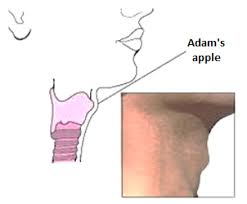        Fig: Adam’s apple in a grown up boys.  INCREASED  ACTIVITY OF SWEAT AND SEBACEOUS GLANDS During puberty the secretion of sweat glands and sebaceous (oil glands) increases.Many young people get acne and pimples on the face at this time because of increased activity of these glands in the skin. *DEVELOPMENT OF SEX ORGANSAt puberty, male sex organs   like testes and penis   develop completely.The testes also begin to produce sperms. *   In girls ,ovaries enlarge and eggs begin to mature. Also       ovaries start releasing mature eggs.*REACHING   MENTAL , INTELLECTUAL AND EMOTIONAL MATURITY* Adolescent is also a period of change in a person’s way      of thinking.Adolescents are more independent  than before and are    also self conscious. *  Intellectual development takes place and they tend to      spend  considerable  time  thinking.In  fact ,it is often the time in one’s own life when the brain has the greatest capacity for learning.Sometimes ,however ,an adolescent may feel insecure while trying to adjust to the changes in the body and  mind.But as adolescent learners ,you should know that there is no reason to feel insecure. These changes are a natural   part of growing up.SECONDARY SEXUAL CHARACTERS      Testes and Ovaries are reproductive organs.They produce the gametes , that is, sperms and ova.In girls, breasts  begin to develop at puberty and boys begin to grow facial hair ,that is ,moustaches and beard.As these features help to distinguish the male from female they are called secondary sexual characters.*  Boys also develop hair on their chest.In both, boys and  girls, hair grows under the arms and in the region above the thighs or the pubic region.                                                                    PREPARED BY                                                                       A K MISHRA                                                                           TGT/SS                                                                         AECS-3,MUMBAI